PODUZETNICI U DJELATNOSTI PROIZVODNJE, PRIJENOSA I DISTRIBUCIJE ELEKTRIČNE ENERGIJE U 2015. GODINI OSTVARILI 3 MILIJARDE KUNA DOBITIPrema podacima iz obrađenih godišnjih financijskih izvještaja, u 2015. godini, u skupini djelatnosti 35.1 – Proizvodnja, prijenos i distribucija električne energije poslovalo je 704 poduzetnika od kojih je 44 % poslovalo s dobiti, a 56 % s gubitkom. Zapošljavali su 11 808 radnika, što je 1 % više u odnosu na 2014. godinu. Njihov ukupan prihod iznosio je 27 milijardi kuna, a rashodi 23,5 milijardi kuna te je ostvarena neto dobit iznosila 3 milijarde kuna, što je povećanje za 0,7 % u odnosu na prethodnu, 2014. godinu.Investicije u novu dugotrajnu imovinu porasle su u 2015. godini na 3,4 milijarde kuna, u odnosu na 2014. godinu, kada su iznosile 2,4 milijarde kuna. Prosječna mjesečna neto plaća poduzetnika čija je pretežita djelatnost proizvodnja, prijenos i distribucija električne energije (NKD 35.1), u 2015. godini iznosila je 7.445 kuna, što je za 3,2 % više u odnosu na plaću obračunatu u 2014. godini (7.212 kuna) i 48,3 % više u odnosu na prosječnu mjesečnu neto plaću zaposlenih kod poduzetnika na razini RH (5.019 kuna).Tablica 1.	Osnovni financijski rezultati poslovanja poduzetnika u odjeljku 35 i skupini djelatnosti 35.1 – Proizvodnja, prijenos i distribucija električne energije u 2015. g.	(iznosi u tis. kn, prosječne plaće u kn)Izvor: Fina, Registar godišnjih financijskih izvještaja, obrada GFI-a za 2015. godinu Analiza poduzetnika po oblicima vlasništva u skupini djelatnosti 35.1 u 2015. godini pokazuje da je u privatnom sektoru poslovalo 688 poduzetnika ili 97,7 % od ukupnog broja. U državnom sektoru poslovalo je 12 poduzetnika koji su zapošljavali 94,5 % radnika, ostvarili 83,9 % ukupnih prihoda, 81,7 % ukupnih rashoda i 99,5 % neto dobiti svih poduzetnika u proizvodnji, prijenosu i distribuciji električne energije. Tablica 2.	Osnovni financijski rezultati poslovanja poduzetnika skupine djelatnosti 35.1 – Proizvodnja, prijenos i distribucija električne energije po oblicima vlasništva	(iznosi u tisućama kn, prosječne plaće u kn)Izvor: Fina, Registar godišnjih financijskih izvještaja, obrada GFI-a za 2015. godinuU mješovitim sektoru poslovala su četiri poduzetnika (BIOENERGIJA d.o.o., LUKA PLOČE ENERGIJA d.o.o., HIDRO-WATT d.o.o., KONČAR - OBNOVLJIVI IZVORI d.o.o.).Poduzetnici u državnom vlasništvu ostvarili su neto dobit od 3 milijarde kuna, u privatnom vlasništvu neto dobit od 19,1 milijun kuna, dok su poduzetnici u mješovitom vlasništvu iskazali neto gubitak u iznosu od 4,1 milijun kuna. Unatoč iskazanom neto gubitku, poduzetnici u mješovitom vlasništvu obračunali su najveću prosječnu mjesečnu neto plaću u iznosu od 8.899 kuna, što je za 17,1 % više od prosječne mjesečne neto plaće zaposlenih kod poduzetnika u državnom sektoru (7.599 kuna).Podaci o financijskim rezultatima top 10 poduzetnika prema ukupnom prihodu u djelatnosti proizvodnje, prijenosa i distribucije električne energije potvrđuju veliku koncentraciju rezultata na mali broj poduzetnika. Najveće ukupne prihode u skupini djelatnosti 35.1 ostvarilo je društvo HEP d.d. iz Zagreba, u iznosu od 9,5 milijardi kuna, sa 431 zaposlenim, 1,7 milijardi kuna dobiti razdoblja, 2,4 milijardi kuna uvoza te prihodom od izvoza od 733,6 milijuna kuna.Tablica 3.	Top 10 poduzetnika prema ukupnom prihodu u 2015. godini u skupini djelatnosti 35.1 – Proizvodnja, prijenos i distribucija električne energije 	(iznosi u tisućama kuna)Izvor: Fina, Registar godišnjih financijskih izvještaja, obrada GFI-a za 2015. godinuPrvih 10 poduzetnika ostvarilo je 24,8 milijardi kuna ukupnih prihoda (udio 91,8 %) i zapošljavali su 94,3 % od ukupnog broja zaposlenih u skupini djelatnosti 35.1 – Proizvodnja, prijenos i distribucija električne energije.Grafikon 1.	Udio članica HEP GRUPE čija je pretežita djelatnost proizvodnja, prijenos i distribucija električne energije (35.1) u broju zaposlenih, ukupnom prihodu i neto dobiti te skupine djelatnosti u 2015. g.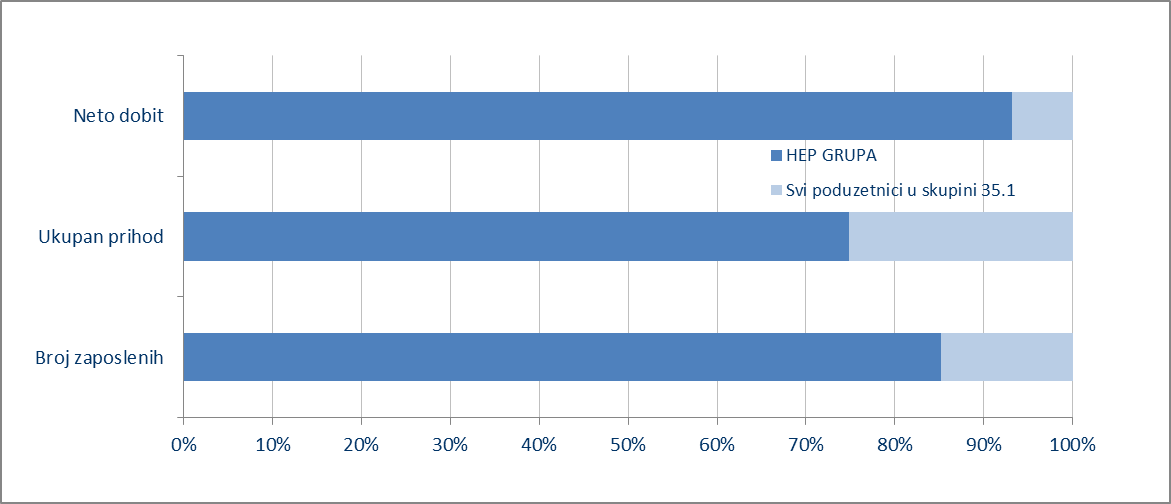 Izvor: Fina, Registar godišnjih financijskih izvještaja, obrada GFI-a za 2015. godinuVeliki je udio članica HEP GRUPE čija je pretežita djelatnost proizvodnja, prijenos i distribucija električne energije (NKD 35.1) u rezultatima poduzetnika te skupine djelatnosti, što potkrepljuju podaci prezentirani u grafikonu 1., kao i svi drugi podaci prezentirani u ovoj kratkoj analizi.OpisOdjeljak djelatnosti 35 - Opskrba električnom energijom, plinom, parom i klimatizacijaOdjeljak djelatnosti 35 - Opskrba električnom energijom, plinom, parom i klimatizacijaOdjeljak djelatnosti 35 - Opskrba električnom energijom, plinom, parom i klimatizacijaSkupina djelatnosti 35.1 - Proizvodnja, prijenos i distribucija električne energijeSkupina djelatnosti 35.1 - Proizvodnja, prijenos i distribucija električne energijeSkupina djelatnosti 35.1 - Proizvodnja, prijenos i distribucija električne energijeOpisOdjeljak djelatnosti 35 - Opskrba električnom energijom, plinom, parom i klimatizacijaOdjeljak djelatnosti 35 - Opskrba električnom energijom, plinom, parom i klimatizacijaOdjeljak djelatnosti 35 - Opskrba električnom energijom, plinom, parom i klimatizacijaSkupina djelatnosti 35.1 - Proizvodnja, prijenos i distribucija električne energijeSkupina djelatnosti 35.1 - Proizvodnja, prijenos i distribucija električne energijeSkupina djelatnosti 35.1 - Proizvodnja, prijenos i distribucija električne energijeOpis2014.2015.Index2014.2015.IndexBroj poduzetnika 796-704-Broj dobitaša 314377120,1255310121,6Broj gubitaša 407419102,9379394104,0Broj zaposlenih 14.55014.641100,611.69311.808101,0Ukupni prihodi 36.723.63336.294.04498,828.689.00526.983.88194,1Ukupni rashodi 33.074.41032.324.28997,725.095.69823.478.99393,6Dobit prije oporezivanja 4.003.9364.207.653105,13.725.4773.666.63698,4Gubitak prije oporezivanja 354.712237.89867,1132.169161.748122,4Porez na dobit 650.004601.79992,6606.553497.02881,9Dobit razdoblja 3.343.8953.603.444107,83.109.8223.167.198101,8Gubitak razdoblja 344.676235.48768,3123.067159.337129,5Konsolidirani financijski rezultat – dobit (+) ili gubitak (-) razdoblja 2.999.2203.367.956112,32.986.7553.007.860100,7Prosječna mjesečna neto plaća po zaposlenom 7.0457.294103,57.2127.445103,2Izvoz 2.235.6923.440.233153,92.181.6082.239.542102,7Uvoz 4.072.0635.288.947129,93.906.4484.993.409127,8Trgovinski saldo (izvoz minus uvoz) -1.836.371-1.848.714100,7-1.724.840-2.753.867159,7Investicije u novu dugotrajnu imovinu 2.676.0823.674.360137,32.407.8953.406.768141,5NazivUkupno sva vlasništvaUkupno sva vlasništvaDržavnoDržavnoPrivatnoPrivatnoMješovitoMješovitoNaziv2015.Index2015.Index2015.Index2015.IndexBroj poduzetnika 704-12-688-4-Broj zaposlenih 11.808101,011.15399,2646145,89100,0Ukupni prihodi 26.983.88194,122.645.08590,34.306.568120,332.229124,6Ukupni rashodi 23.478.99393,619.175.01189,34.267.642118,736.340103,6Dobit ili gubitak razdoblja3.007.860100,72.992.94499,319.066--4.15044,2Rang 2015.Rang 2014.Naziv poduzetnikaOblik vlasništvaOblik vlasništvaUkupan prihodUkupan prihodDobit ili gubitak razdobljaDobit ili gubitak razdobljaUvozUvoz1.1.HEP d.d.DržavnoDržavno9.529.3159.529.3151.739.7871.739.7872.405.6192.405.6192.2.HEP-Operator distribucijskog sustava d.o.o.DržavnoDržavno7.018.3907.018.390725.199725.199003.3.HEP-Proizvodnja d.o.o.DržavnoDržavno3.304.7413.304.741337.110337.11019.87719.8774.4.Hrvatski operator prijenosnog sustava d.o.o. DržavnoDržavno1.639.3131.639.313189.690189.690005.5.GEN-I Zagreb d.o.o.PrivatnoPrivatno949.332949.3321.0151.015869.118869.1186.6.TE PLOMIN d.o.o.DržavnoDržavno658.767658.7673.3573.357453.970453.9707.7.HSE Adria d.o.o.PrivatnoPrivatno531.130531.1302.2212.221524.505524.5058.9.RWE ENERGIJA d.o.o.PrivatnoPrivatno429.473429.473-19.801-19.801009.8.HEP-Opskrba d.o.o.DržavnoDržavno354.987354.9871.1731.1730010.10.VESTAS CENTRAL EUROPE-ZAGREB d.o.o.PrivatnoPrivatno344.976344.976-84-84278.056278.056Ukupno top 10Ukupno top 10Ukupno top 10Ukupno top 1024.760.42524.760.4252.979.6672.979.6674.551.1474.551.147Ukupno svi poduzetnici skupine 35.1Ukupno svi poduzetnici skupine 35.1Ukupno svi poduzetnici skupine 35.1Ukupno svi poduzetnici skupine 35.126.983.88126.983.8813.007.8603.007.8604.993.4094.993.409Udjel top 10 poduzetnika u skupini 35.1Udjel top 10 poduzetnika u skupini 35.1Udjel top 10 poduzetnika u skupini 35.1Udjel top 10 poduzetnika u skupini 35.191,8%91,8%99,1%99,1%91,1%91,1%